ぴおねろの森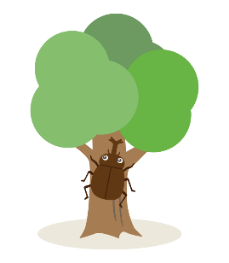 子ども達みんながしてごせるように子どもとわるすべての大人はのことをします！□　はしません。□　いたり、ったり、をつけるような　　ことはしません。□　したり、にらんだり、をつけるような　　　ことはしません。□　むやみにをったり、いやらしいことを　　言ったりしません。□　SNSで子どもとがったり、　　でなはとりません。□　をるときは、ってもいいかします。　　　年　　　　月　　　日　　　　　　　　　　　　　　　　　　　　　　　　　　　　　　なまえ　　　　　　　　　　　　　　　